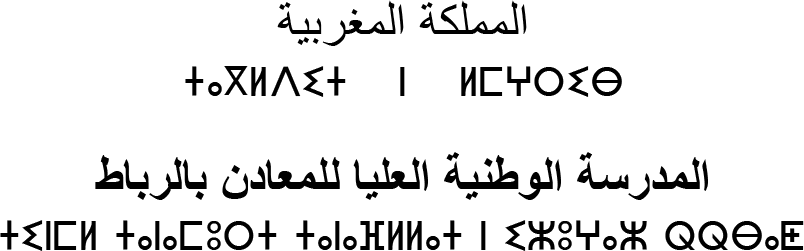 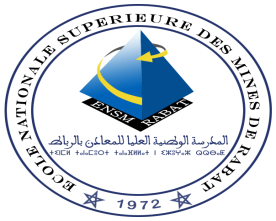 MINES-RABATFormulaire de candidature en cycle de doctorat et liste des pièces à fournir :Nom et prénom du candidat ……………………………………………………Photo récenteVeuillez cocher les cases correspondantes :Sujet de thèse N°1 :Equipe de recherche du sujet de thèse N°1 : Sujet de thèse N°2 :Equipe de recherche du sujet de thèse N°2: A REMPLIR EN LETTRES CAPITALESRENSEIGNEMENTS ADMINISTRATIFS :Les informations renseignées ci-dessous seront prises en compte pour éditer l’ensemble des documents officiels. Il est nécessaire qu’elles correspondent exactement à votre état civil.Civilité : □ Mademoiselle □ Madame □ MonsieurNom (état civil) : ……………………………………………………..Prénom : …………………………………………………………………Situation de famille :      Célibataire □                Marié(e) □Nationalité 1: Nationalité 2: N° Carte d’Identité Nationale / Passeport :                      Validité : Naissance : Date Ville :Pays :Adresse : Code postal :                         Ville : Pays : GSM :                                       Fixe :E-mail : BACCALAUREAT :N° CNE1 ou INE : Nom du lycée : Ville : Pays : Filière du bac :                                                 Obtenu en Mention :                                                Moyenne générale : LICENCE :N° CNE1 ou INE : Nom de l’Université/établissement :Ville : Pays : Filière de la Licence :                                                Obtenu en :Mention :                                                         Moyenne générale : MASTER OU EQUVALENTN° CNE1 ou INE : Nom de l’Université/établissement : Ville : Pays : Statut : Filière du Master:                                             Obtenu en :Mention :                                                    Moyenne générale : DÉCLARATION ET ENGAGEMENT :Je soussigné(e) certifie sur l’honneur l’exactitude des renseignements figurant sur le présent formulaire de candidature.Fait à, le : ….…… / …….… / 2021Signature du candidat(e):--------------------------------------------------------------------------------------------------------1 Le numéro du Code National Etudiant ou de l’Identifiant National Etudiant (INE) se trouve sur le relevé de notes du baccalauréat.Pièces/documents à fournir:- Demande motivée d’inscription en doctorat à l’ENSMR ;- Formulaire de candidatures dument renseigné ;- Une copie de la CIN, de la carte de séjour ou du passeport ;- 1 photo d’identité récente ;- Copies du diplôme de Baccalauréat, Licence, Master (ou diplôme équivalent) ;- Relevés des notes ; - Copie PDF du mémoire de Master ou équivalent.Adressez le dossier de candidature à :ced@enim.ac.ma